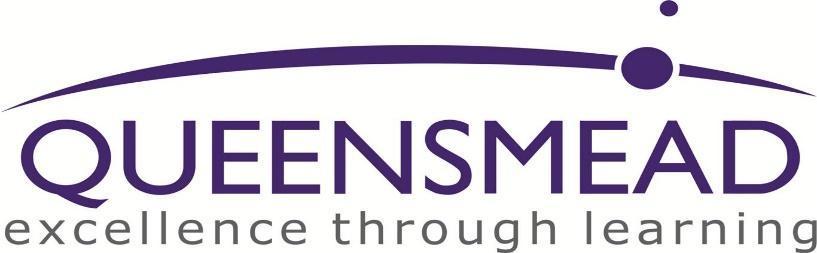 Queens Walk, South Ruislip, Middlesex HA4 0LS     Tel:   020 8845 6266www.queensmeadschool.org.ukIT TECHNICIANAPT & C Scale, Pts. 7-12     £22,295 - £25,137 per annum36 hrs per week, Full TimeRequired as soon as possibleQueensmead is an ‘outstanding’, oversubscribed 11-18 mixed academy school where students achieve highly and display ‘exemplary behaviour’ (Ofsted). As a Google reference school, we are recognised for our outstanding use of technology to drive positive learning outcomes. We make innovative use of technology at all levels in our organisation, using a variety of devices to enhance teaching and learning and streamline processes across the school.We are seeking to recruit an experienced IT Technician to join the IT department that supports the provision of effective technical services to the School.  Key responsibilities will include first and second line support for all IT aspects of the day to day running of the School's IT systems.  The ideal candidate will be a strong team player and customer focused with proven technical experience within a similar role. Ideally, you will have been educated to college level or higher in a computing related subject.  Recognised professional qualifications are advantageous.The final salary offer made will be dependent on your experience and could be higher than the figure advertised above if appropriate.  Hours of work will be 7.30am to 3.30pm. Should you wish to change these hours, this can be discussed at interview.You will be joining a friendly, professional and collegiate organisation that is wholly committed to securing the best academic and personal development outcomes for young people.Benefits:-A comprehensive induction programme will be providedFree deviceFree membership of the Fitness Zone at Queensmead Sports CentreFree Health Care Plan (includes benefits worth over £2000)Ride to Work SchemeFree access to Goals Soccer CentreRefer a Friend / Colleague SchemePlease apply using the Queensmead School application form.  All application forms must be completed with a covering letter addressed to Miss R Johnston, Head Teacher, and sent to:-   recruitment@qmschool.org.ukClosing date:   Wednesday 19th January 2022 (9am)Applications will be shortlisted and interviewed at the earliest opportunity.  Early applications for this post are recommended.Queensmead School is committed to safeguarding and promoting the welfare of children and young people and expects all staff and volunteers to share this commitment.  The appointment is subject to references and an enhanced DBS check.